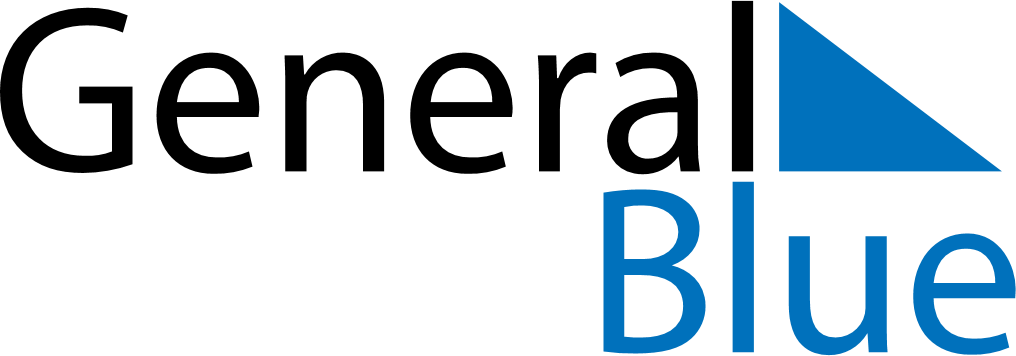 April 2018April 2018April 2018April 2018PhilippinesPhilippinesPhilippinesSundayMondayTuesdayWednesdayThursdayFridayFridaySaturday12345667Easter Sunday89101112131314Day of Valor15161718192020212223242526272728Lapu-Lapu DayLapu-Lapu Day2930